                                                                                             Obec Trnovec nad Váhom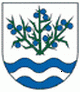 Materiál č. 10 na 20. zasadnutie Obecného zastupiteľstva v Trnovci nad Váhom dňa 12.12.2016K bodu programu 11:„ Dispozičné riešenie a funkčné využitie budovy starej fary v obci Trnovec nad Váhom“1. Dôvodová správaDôvodová správa k materiálu č. 10 na 20. zasadnutie OZ v Trnovci nad Váhom Obec Trnovec nad Váhom zrealizovala zameranie skutkového stavu objektu starej fary. Obsahom zhotovenej projektovej dokumentácie je  stavebno-architektonická časť a digitalizácia skutočného stavu objektu. Nasledujúcim krokom je navrhnúť  a zadefinovať dispozičné riešenie a funkčné využitie budovy. Na pracovnom stretnutí poslancov, ktoré sa uskutočnilo dňa 21.11.2016, sa poslanci oboznámili s projektovou dokumentáciou a zhodli sa na názore, že svoje návrhy k dispozičnému riešeniu a funkčnému využitiu budovy navrhnú na decembrovom zasadnutí obecného zastupiteľstva. Zároveň sa dohodli, že jedným z krokov bude potrebné vykonať rekonštrukciu strechy budovy starej fary. Všetky vyššie uvedené informácie boli prednesené aj na zasadnutiach príslušných komisií pri OZ. Komisia životného prostredia, dopravy, výstavby a poľnohospodárstva zobrala informácie na vedomie a skonštatovala, že treba zrealizovať a odoslať výzvu na architektonickú štúdiu a za ten čas podľa komisie by mali jednotliví poslanci vyjadriť svoje návrhy na účel využitia budovy starej fary. Komisia sociálna, bytová a zdravotníctva sa na svojom zasadnutí takisto vyjadrila k spomínanej záležitosti. Ing. Hanzlík v mene komisie predniesol návrhy, ako si komisia predstavuje budúce využitie fary. Komisia sociálna, bytová a zdravotníctva navrhla, aby budova fary v budúcnosti slúžila na kultúrne vyžitie občanov a širokej verejnosti. Komisia navrhuje, aby sa v budove fary zriadila: knižnica, čitáreň, výstavné miestnosti (pre Boháča a Jančoviča), múzeum, sobášna sieň, cukráreň, miestnosť na rôzne výstavy z oblasti histórie, miestnosť slúžiaca na rôzne prednášky, koncerty, výuku hudby, reprezentačná miestnosť, recepcie, vináreň, miestnosť pre klub dôchodcov ako aj pre centrum mamičiek a mládež. Zároveň súhlasila s rekonštrukciou strechy starej fary. Komisia finančná a podnikateľská pri OZ je rovnakého názoru a súhlasí s návrhom Komisie sociálnej, bytovej a zdravotníctva. Členovia finančnej komisie sa na svojom zasadnutí súhlasne zhodli na tom, že budova starej fary by mala v budúcnosti slúžiť ako miesto kultúrneho a reprezentačného vyžitia.Návrhy poslancov na funkčné využitie budovy fary budú odovzdané projektantovi, ktorý návrhy zapracuje do architektonickej štúdie. 